Администрация Шемуршинского муниципального округа  Чувашской Республики постановляет:1. Утвердить прилагаемые изменения, вносимые  в муниципальную программу Шемуршинского муниципального округа Чувашской Республики "Содействие занятости населения" (далее - Муниципальная программа), утвержденную постановлением администрации Шемуршинского муниципального округа Чувашской Республики от 30 декабря 2022 г. №33.2. Контроль за выполнением настоящего постановления возложить на отдел экономики администрации Шемуршинского  муниципального округа Чувашской Республики.     3. Настоящее постановление вступает в силу после его официального опубликования и распространяется на правоотношения, возникшие с 01 января 2023 года.                       Утверждены               постановлением администрации  Шемуршинского муниципального округаЧувашской Республики                от «29»   декабря 2023 г.  № 1191 Изменения, вносимые в муниципальную программу Шемуршинского муниципального округа  Чувашской Республики «Содействие занятости населения»«Паспорт Муниципальной программы изложить в следующей редакции:«Паспорт муниципальной программы Шемуршинского муниципального округа Чувашской Республики «Содействие занятости населения»2. Раздел III. Обоснование объема финансовых ресурсов, необходимых для реализации муниципальной программы (с расшифровкой по источникам финансирования, по этапам и годам реализации муниципальной программы)  изложить в следующей редакции:«Раздел III. Обоснование объема финансовых ресурсов, необходимых для реализации муниципальной программы (с расшифровкой по источникам финансирования, по этапам и годам реализации муниципальной программы)Прогнозируемые объемы финансирования мероприятий муниципальной программы в 2023 - 2035 годах составляют 2549,2 тыс. рублей, в том числе:в 2023 году – 206,9 тыс. рублей;в 2024 году – 225,6 тыс. рублей;в 2025 году – 228,1 тыс. рублей;в 2026 - 2030 годах – 966,1 тыс. рублей;в 2031 - 2035 годах – 922,5 тыс. рублей;из них средства:республиканского бюджета – 341,5 тыс. руб., в том числе:в 2023 году – 80,9 тыс. рублей;в 2024 году – 85,2 тыс. рублей;в 2025 году – 87,7 тыс. рублей;в 2026 - 2030 годах – 87,7 тыс. рублей;в 2031 - 2035 годах – 0,0 тыс. рублей;бюджета Шемуршинского муниципального округа – 2207,7 тыс. рублей, в том числе:в 2023 году – 126,0 тыс. рублей;в 2024 году – 140,4 тыс. рублей;в 2025 году – 140,4 тыс. рублей;в 2026 - 2030 годах – 878,4 тыс. рублей;в 2031 - 2035 годах – 922,5 тыс. рублей.Объемы финансирования муниципальной программы подлежат ежегодному уточнению при формировании бюджета Шемуршинского муниципального округа Чувашской Республики на очередной финансовый год и плановый период.Ресурсное обеспечение расходов за счет всех источников финансирования реализации муниципальной программы приведены в приложении № 2 к муниципальной программе.Подпрограммы муниципальной программы приведены в приложениях №3, 4 у муниципальной программе.».3. Приложение № 2 «Ресурсное обеспечение реализации муниципальной программы «Содействие занятости населения» за счет всех источников финансирования изложить в следующей редакции:«Приложение № 2
к муниципальной программе
Шемуршинского
муниципального округа
«Содействие занятости населения»Ресурсное обеспечение
реализации муниципальной программы «Содействие занятости населения» за счет всех источников финансирования	4. В паспорте подпрограммы «Активная политика занятости населения и социальная поддержка безработных граждан» Муниципальной программы:	Позиции «Ответственный исполнитель  подпрограммы» и «Объемы финансирования подпрограммы с разбивкой по годам реализации»  изложить в следующей редакции:5. Раздел IV. «Обоснование объема финансовых ресурсов, необходимых для реализации подпрограммы (с расшифровкой по источникам финансирования, по этапам и годам реализации подпрограммы)» подпрограммы «Активная политика занятости населения и социальная поддержка безработных граждан» Муниципальной программы изложить в следующей редакции:«Раздел IV. Обоснование объема финансовых ресурсов, необходимых для реализации подпрограммы (с расшифровкой по источникам финансирования, по этапам и годам реализации подпрограммы)Общий объем финансирования подпрограммы в 2023 - 2035 годах за счет средств бюджета Шемуршинского муниципального округа Чувашской Республики составляет 2207,7 тыс. рублей.Прогнозируемые объемы финансирования мероприятий подпрограммы в 2023 - 2035 годах составляют 2207,7 тыс. рублей, в том числе:в 2023 году – 126,0 тыс. рублей;в 2024 году – 140,4 тыс. рублей;в 2025 году – 140,4 тыс. рублей;в 2026 - 2030 годах – 878,4 тыс. рублей;в 2031 - 2035 годах – 922,5 тыс. рублей;из них средства:бюджета Шемуршинского муниципального округа – 2207,7 тыс. рублей, в том числе:в 2023 году – 126,0 тыс. рублей;в 2024 году – 140,4 тыс. рублей;в 2025 году – 140,4 тыс. рублей;в 2026 - 2030 годах – 878,4 тыс. рублей;в 2031 - 2035 годах – 922,5 тыс. рублей.Объемы финансирования подпрограммы подлежат уточнению при формировании бюджета Шемуршинского муниципального округа Чувашской Республики на очередной финансовый год и плановый период.».Сведения о ресурсном обеспечении подпрограммы приведены в приложении.6. Приложение «Ресурсное обеспечение реализации подпрограммы «Активная политика занятости населения и социальная поддержка безработных граждан» за счет всех источников финансирования» Муниципальной программы изложить в следующей редакции:«Приложение
к подпрограмме "Активная политика
занятости населения и социальная
поддержка безработных граждан"
муниципальной программы
Шемуршинского муниципального
округа "Содействие
занятости населения"Ресурсное обеспечение
реализации подпрограммы «Активная политика занятости населения и социальная поддержка безработных граждан» за счет всех источников финансирования	7. В паспорте подпрограммы   «Безопасный труд»  Муниципальной программы:	Позиции «Ответственный исполнитель  подпрограммы» и «Объемы финансирования подпрограммы с разбивкой по годам реализации»  изложить в следующей редакции:8. Раздел IV. «Обоснование объема финансовых ресурсов, необходимых для реализации подпрограммы (с расшифровкой по источникам финансирования, по этапам и годам реализации подпрограммы)» подпрограммы «Безопасный труд» Муниципальной программы изложить в следующей редакции:«Раздел IV. Обоснование объема финансовых ресурсов, необходимых для реализации подпрограммы (с расшифровкой по источникам финансирования, по этапам и годам реализации подпрограммы)Общий объем финансирования подпрограммы в 2023 - 2035 годах за счет средств республиканского бюджета Чувашской Республики составляет 341,5 тыс. рублей.Прогнозируемые объемы финансирования мероприятий подпрограммы в 2023 - 2035 годах составляют 341,5 тыс. рублей, в том числе:в 2023 году – 80,9 тыс. рублей;в 2024 году – 85,2 тыс. рублей;в 2025 году – 87,7 тыс. рублей;в 2026 - 2030 годах – 87,7 тыс. рублей;в 2031 - 2035 годах – 0,0 тыс. рублей;из них средства:республиканского бюджета Чувашской Республики – 341,5 тыс. рублей, в том числе:в 2023 году – 80,9 тыс. рублей;в 2024 году – 85,2 тыс. рублей;в 2025 году – 87,7 тыс. рублей;в 2026 - 2030 годах – 87,7 тыс. рублей;в 2031 - 2035 годах – 0,0 тыс. рублей.Объемы финансирования подпрограммы уточняются при формировании бюджета Шемуршинского муниципального округа Чувашской Республики на очередной финансовый год и плановый период.Сведения о ресурсном обеспечении подпрограммы приведены в приложении.». 9. Приложение «Ресурсное обеспечение реализации подпрограммы «Безопасный труд» муниципальной программы Шемуршинского муниципального округа Чувашской Республики «Содействие занятости населения»   изложить в следующей редакции:«Приложение
к подпрограмме «Безопасный труд»
муниципальной программы
Шемуршинского
муниципального округа
«Содействие занятости населения»Ресурсное обеспечение
реализации подпрограммы «Безопасный труд» за счет всех источников финансированияЧЁВАШ РЕСПУБЛИКИШЁМЁРШЁ МУНИЦИПАЛЛĂ ОКРУГЕ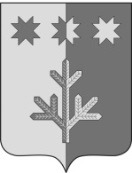 ЧУВАШСКАЯ РЕСПУБЛИКАШЕМУРШИНСКИЙМУНИЦИПАЛЬНЫЙ ОКРУГШЁМЁРШЁ МУНИЦИПАЛЛĂ ОКРУГĔН АДМИНИСТРАЦИЙ,ЙЫШĂНУАДМИНИСТРАЦИЯШЕМУРШИНСКОГОМУНИЦИПАЛЬНОГО ОКРУГАПОСТАНОВЛЕНИЕ«___»___________20     №____Шёмёршё ял.«29» декабря 2023 г. № 1191село ШемуршаО внесении изменений в постановление администрации Шемуршинского муниципального округа  Чувашской Республики от 30 декабря 2022 г. № 33Глава Шемуршинскогомуниципального округаЧувашской РеспубликиС.А. ГалкинОтветственный исполнитель муниципальной программыОтдел экономики администрации Шемуршинского  муниципального округа  Чувашской РеспубликиСоисполнители муниципальной программыАдминистрация Шемуршинского  муниципального округа   Чувашской Республики;территориальные отделы управления по благоустройству  и развитию территорий администрации Шемуршинского муниципального округа;структурные подразделения администрации Шемуршинского муниципального округа;организации, предприятия, учреждения всех форм собственности, расположенные на территории  Шемуршинского  муниципального округа (по согласованию);             отдел казенного учреждения Чувашской Республики «Центр занятости населения Чувашской Республики»  Министерства труда и социальной защиты Чувашской Республики в  Шемуршинского  районе (по согласованию)Подпрограммы  муниципальной программы«Активная политика занятости населения и социальная поддержка безработных граждан»;«Безопасный труд»Цели муниципальной программысоздание правовых и экономических условий, способствующих эффективному развитию рынка трудаЗадачи муниципальной программыобеспечение реализации права граждан на защиту от безработицы;повышение эффективности регулирования процессов использования трудовых ресурсов и обеспечение защиты трудовых прав граждан;внедрение культуры безопасного трудаЦелевые индикаторы (показатели) муниципальной программыдостижение к 2036 году следующих показателей: снижение среднегодового уровня безработицы, рассчитанного по методологии Международной организации труда до 3,5 процента;снижение уровня регистрируемой безработицы до 0,5 процента в среднем за год;снижение коэффициента напряженности на рынке труда до 0,2 единицы в среднем за год;численность безработных граждан, зарегистрированных в центре занятости населения (на конец года) – 
28 человек.Этапы и сроки реализации муниципальной программы2023 - 2035 годы:1 этап – 2023-2025 годы;2 этап – 2026-2030 годы;3 этап – 2031-2035 годыОбъемы финансирования муниципальной программы с разбивкой по годам ее реализации       Прогнозируемые объемы финансирования мероприятий муниципальной программы в 2023 - 2035 годах составляют 2549,2 тыс. рублей, в том числе:в 2023 году – 206,9 тыс. рублей;в 2024 году – 225,6 тыс. рублей;в 2025 году – 228,1 тыс. рублей;в 2026 - 2030 годах – 966,1 тыс. рублей;в 2031 - 2035 годах – 922,5 тыс. рублей;из них средства:республиканского бюджета – 341,5 тыс. руб., в том числе:в 2023 году – 80,9 тыс. рублей;в 2024 году – 85,2 тыс. рублей;в 2025 году – 87,7 тыс. рублей;в 2026 - 2030 годах – 87,7 тыс. рублей;в 2031 - 2035 годах – 0,0 тыс. рублей;бюджета Шемуршинского муниципального округа – 2207,7 тыс. рублей, в том числе:в 2023 году – 126,0 тыс. рублей;в 2024 году – 140,4 тыс. рублей;в 2025 году – 140,4 тыс. рублей;в 2026 - 2030 годах – 878,4 тыс. рублей;в 2031 - 2035 годах – 922,5 тыс. рублей.Объемы финансирования муниципальной программы подлежат ежегодному уточнению при формировании бюджета Шемуршинского муниципального округа Чувашской Республики на очередной финансовый год и плановый периодОжидаемые результаты реализации муниципальной программысокращение разрыва между уровнями общей и регистрируемой безработицы;повышение уровня удовлетворенности полнотой и качеством муниципальных услуг в области содействия занятости населения;реализация прав работников на здоровые и безопасные условия труда;повышение эффективности государственного управления в сфере занятости населения.».СтатусНаименование муниципальной программы, подпрограммы муниципальной программы (основного мероприятия)Код бюджетной классификацииКод бюджетной классификацииИсточники финансированияРасходы по годам, тыс. рублейРасходы по годам, тыс. рублейРасходы по годам, тыс. рублейРасходы по годам, тыс. рублейРасходы по годам, тыс. рублейСтатусНаименование муниципальной программы, подпрограммы муниципальной программы (основного мероприятия)ГРБСЦСРИсточники финансирования2023202420252026-20302031-203512345667810Муниципальная программа«Содействие занятости населения»Ц600000000всего206,9225,6228,1966,1922,5Муниципальная программа«Содействие занятости населения»Ц600000000федеральный бюджет0,00,00,00,00,0Муниципальная программа«Содействие занятости населения»Ц600000000республиканский бюджет80,985,287,787,70,0Муниципальная программа«Содействие занятости населения»Ц600000000бюджет Шемуршинского муниципального округа126,0140,4140,4878,4922,5Подпрограмма«Активная политика занятости населения и социальная поддержка безработных граждан»974Ц610000000всего126,0140,4140,4878,4922,5Подпрограмма«Активная политика занятости населения и социальная поддержка безработных граждан»974Ц610000000федеральный бюджет0,00,00,00,00,0Подпрограмма«Активная политика занятости населения и социальная поддержка безработных граждан»974Ц610000000республиканский бюджет0,00,00,00,00,0Подпрограмма«Активная политика занятости населения и социальная поддержка безработных граждан»974Ц610000000бюджет Шемуршинского муниципального округа126,0140,4140,4878,4922,5Основное мероприятие«Мероприятия в области содействия занятости населения»974Ц610100000всего0,00,00,00,00,0Основное мероприятие«Мероприятия в области содействия занятости населения»974Ц610100000федеральный бюджет0,00,00,00,00,0Основное мероприятие«Мероприятия в области содействия занятости населения»974Ц610100000республиканский бюджет0,00,00,00,00,0Основное мероприятие«Мероприятия в области содействия занятости населения»974Ц610100000бюджет Шемуршинского муниципального округа0,00,00,00,00,0Мероприятие«Организация временного трудоустройства несовершеннолетних граждан в возрасте от 14 до 18 лет в свободное от учебы время»974Ц610172260всего0,00,00,00,00,0Мероприятие«Организация временного трудоустройства несовершеннолетних граждан в возрасте от 14 до 18 лет в свободное от учебы время»974Ц610172260федеральный бюджет0,00,00,00,00,0Мероприятие«Организация временного трудоустройства несовершеннолетних граждан в возрасте от 14 до 18 лет в свободное от учебы время»974Ц610172260республиканский бюджет0,00,00,00,00,0Мероприятие«Организация временного трудоустройства несовершеннолетних граждан в возрасте от 14 до 18 лет в свободное от учебы время»974Ц610172260бюджет Шемуршинского муниципального округа0,00,00,00,00,0Программа«Безопасный труд»957Ц630000000всего80,985,287,787,70,0Программа«Безопасный труд»957Ц630000000федеральный бюджет0,00,00,00,00,0Программа«Безопасный труд»957Ц630000000республиканский бюджет80,985,287,787,70,0Программа«Безопасный труд»957Ц630000000бюджет Шемуршинского муниципального округа0,00,00,00,00,0Основное мероприятие«Организационно-техническое обеспечение охраны труда и здоровья работающих»957Ц9Л0200000всего80,985,287,787,70,0Основное мероприятие«Организационно-техническое обеспечение охраны труда и здоровья работающих»957Ц9Л0200000федеральный бюджет0,00,00,00,00,0Основное мероприятие«Организационно-техническое обеспечение охраны труда и здоровья работающих»957Ц9Л0200000республиканский бюджет80,985,287,787,70,0Основное мероприятие«Организационно-техническое обеспечение охраны труда и здоровья работающих»957Ц9Л0200000бюджет Шемуршинского муниципального округа0,00,00,00,00,0Мероприятие«Осуществление государственных полномочий Чувашской Республики в сфере трудовых отношений, за счет субвенции, предоставляемой из республиканского бюджета Чувашской Республики»957Ц9Л0272660всего80,985,287,787,70,0Мероприятие«Осуществление государственных полномочий Чувашской Республики в сфере трудовых отношений, за счет субвенции, предоставляемой из республиканского бюджета Чувашской Республики»957Ц9Л0272660федеральный бюджет0,00,00,00,00,0Мероприятие«Осуществление государственных полномочий Чувашской Республики в сфере трудовых отношений, за счет субвенции, предоставляемой из республиканского бюджета Чувашской Республики»957Ц9Л0272660республиканский бюджет80,985,287,787,70,0Мероприятие«Осуществление государственных полномочий Чувашской Республики в сфере трудовых отношений, за счет субвенции, предоставляемой из республиканского бюджета Чувашской Республики»957Ц9Л0272660бюджет Шемуршинского муниципального округа0,00,00,00,00,0«Ответственный исполнитель подпрограммыОтдел экономики администрации Шемуршинского муниципального округа Чувашской РеспубликиОбъемы финансирования подпрограммы с разбивкой по годам реализациипрогнозируемые объемы финансирования мероприятий подпрограммы в 2023 - 2035 годах составляют 2707,7 тыс. рублей, в том числе:в 2023 году – 126,0 тыс. рублей;в 2024 году – 140,4 тыс. рублей;в 2025 году – 140,4 тыс. рублей;в 2026 - 2030 годах – 878,4 тыс. рублей;в 2031 - 2035 годах – 922,5 тыс. рублей;из них средства:бюджета Шемуршинского муниципального округа – 2707,7 тыс. рублей, в том числе:в 2023 году – 126,0 тыс. рублей;в 2024 году – 140,4 тыс. рублей;в 2025 году – 140,4 тыс. рублей;в 2026 - 2030 годах – 878,4 тыс. рублей;в 2031 - 2035 годах – 922,5 тыс. рублей;Объемы финансирования подпрограммы подлежат уточнению при формировании бюджета Шемуршинского муниципального округа Чувашской Республики на очередной финансовый год и плановый период.СтатусНаименование муниципальной программы, подпрограммы муниципальной программы (основного мероприятия)Код бюджетной классификацииКод бюджетной классификацииИсточники финансированияРасходы по годам, тыс. рублейРасходы по годам, тыс. рублейРасходы по годам, тыс. рублейРасходы по годам, тыс. рублейРасходы по годам, тыс. рублейСтатусНаименование муниципальной программы, подпрограммы муниципальной программы (основного мероприятия)ГРБСцелевая статья расходовИсточники финансированияРасходы по годам, тыс. рублейРасходы по годам, тыс. рублейРасходы по годам, тыс. рублейРасходы по годам, тыс. рублейРасходы по годам, тыс. рублейСтатусНаименование муниципальной программы, подпрограммы муниципальной программы (основного мероприятия)ГРБСцелевая статья расходовИсточники финансирования2023202420252026-20302031-20352031-20351234567891010Подпрограмма"Активная политика занятости населения и социальная поддержка безработных граждан"974Ц610000000всего126,0140,4140,4878,4922,5922,5Подпрограмма"Активная политика занятости населения и социальная поддержка безработных граждан"974Ц610000000федеральный бюджет0,00,00,00,00,00,0Подпрограмма"Активная политика занятости населения и социальная поддержка безработных граждан"974Ц610000000республиканский бюджет0,00,00,00,00,00,0Подпрограмма"Активная политика занятости населения и социальная поддержка безработных граждан"974Ц610000000бюджет Шемуршинского муниципального округа126,0140,4140,4878,4922,5922,5Основное мероприятие"Мероприятия в области содействия занятости населения"974Ц610100000всего126,0140,4140,4878,4922,5922,5Основное мероприятие"Мероприятия в области содействия занятости населения"974Ц610100000федеральный бюджет0,00,00,00,00,00,0Основное мероприятие"Мероприятия в области содействия занятости населения"974Ц610100000республиканский бюджет0,00,00,00,00,00,0Основное мероприятие"Мероприятия в области содействия занятости населения"974Ц610100000бюджет Шемуршинского муниципального округа126,0140,4140,4878,4922,5922,5Мероприятие"Организация временного трудоустройства несовершеннолетних граждан в возрасте от 14 до 18 лет в свободное от учебы время"974Ц610172260всего126,0140,4140,4878,4922,5922,5Мероприятие"Организация временного трудоустройства несовершеннолетних граждан в возрасте от 14 до 18 лет в свободное от учебы время"974Ц610172260федеральный бюджет0,00,00,00,00,00,0Мероприятие"Организация временного трудоустройства несовершеннолетних граждан в возрасте от 14 до 18 лет в свободное от учебы время"974Ц610172260республиканский бюджет0,00,00,00,00,00,0Мероприятие"Организация временного трудоустройства несовершеннолетних граждан в возрасте от 14 до 18 лет в свободное от учебы время"974Ц610172260бюджет Шемуршинского муниципального округа126,0140,4140,4878,4922,5922,5«Ответственный исполнитель подпрограммыОтдел экономики администрации Шемуршинского муниципального округа Чувашской РеспубликиОбъемы финансирования подпрограммы с разбивкой по годам реализациипрогнозируемые объемы финансирования мероприятий подпрограммы в 2022 - 2035 годах составляют 341,5 тыс. рублей, в том числе:в 2023 году – 80,9 тыс. рублей;в 2024 году – 85,2 тыс. рублей;в 2025 году – 87,7 тыс. рублей;в 2026 - 2030 годах – 87,7 тыс. рублей;в 2031 - 2035 годах – 0,0 тыс. рублей;из них средства:республиканского бюджета Чувашской Республики – 341,5 тыс. рублей, в том числе:в 2023 году – 80,9 тыс. рублей;в 2024 году – 85,2 тыс. рублей;в 2025 году – 87,7 тыс. рублей;в 2026 - 2030 годах – 87,7 тыс. рублей;в 2031 - 2035 годах – 0,0 тыс. рублей.Объемы финансирования подпрограммы уточняются при формировании бюджета Шемуршинского муниципального округа Чувашской Республики на очередной финансовый год и плановый период.»СтатусНаименование муниципальной программы, подпрограммы муниципальной программы (основного мероприятия)Код бюджетной классификацииКод бюджетной классификацииИсточники финансированияРасходы по годам, тыс. рублейРасходы по годам, тыс. рублейРасходы по годам, тыс. рублейРасходы по годам, тыс. рублейРасходы по годам, тыс. рублейСтатусНаименование муниципальной программы, подпрограммы муниципальной программы (основного мероприятия)ГРБСЦСРИсточники финансирования2023202420252026-20302031-203512345678910Подпрограмма"Безопасный труд"957Ц630000000всего80,985,287,787,70,0Подпрограмма"Безопасный труд"957Ц630000000федеральный бюджет0,00,00,00,00,0Подпрограмма"Безопасный труд"957Ц630000000республиканский бюджет80,985,287,787,70,0Подпрограмма"Безопасный труд"957Ц630000000бюджет Шемуршинского муниципального округа0,00,00,00,00,0Основное мероприятие"Организационно-техническое обеспечение охраны труда и здоровья работающих"957Ц630100000всего80,985,287,787,70,0Основное мероприятие"Организационно-техническое обеспечение охраны труда и здоровья работающих"957Ц630100000федеральный бюджет0,00,00,00,00,0Основное мероприятие"Организационно-техническое обеспечение охраны труда и здоровья работающих"957Ц630100000республиканский бюджет80,985,287,787,70,0Основное мероприятие"Организационно-техническое обеспечение охраны труда и здоровья работающих"957Ц630100000бюджет Шемуршинского муниципального округа0,00,00,00,00,0Мероприятие"Осуществление государственных полномочий Чувашской Республики в сфере трудовых отношений, за счет субвенции, предоставляемой из республиканского бюджета Чувашской Республики"957Ц630112440всего80,985,287,787,70,0Мероприятие"Осуществление государственных полномочий Чувашской Республики в сфере трудовых отношений, за счет субвенции, предоставляемой из республиканского бюджета Чувашской Республики"957Ц630112440федеральный бюджет0,00,00,00,00,0Мероприятие"Осуществление государственных полномочий Чувашской Республики в сфере трудовых отношений, за счет субвенции, предоставляемой из республиканского бюджета Чувашской Республики"957Ц630112440республиканский бюджет80,985,287,787,70,0Мероприятие"Осуществление государственных полномочий Чувашской Республики в сфере трудовых отношений, за счет субвенции, предоставляемой из республиканского бюджета Чувашской Республики"957Ц630112440бюджет Шемуршинского муниципального округа0,00,00,00,00,0